Mednarodni glasbeno-pedagoški strokovni danGlasbena pedagogika v Sloveniji in na MadžarskemNaslov: Balassijev inštitut (Ljubljana, Barvarska steza 8)s tolmačenjem v slovenski/angleški jezikSobota, 24. marec 20189.00		Pozdravni nagovor, 		Glasbeni uvod		Robert Schumann: Romance 				Špela Loti Knoll, oboa				Kaja Lomovšek, klavir9.15-10.00 	Zgodnji glasbeni razvoj na Madžarskem			Ili Gróh 10.00-10.45	Smernice glasbene vzgoje v predšolskem obdobju v Sloveniji													Barbara Sicherl KafolOdmor za kavo11.15-12.00	Predstavitev metode Sáry				Sáry Bánk12.00-12.45	Kje se srečata glasbena terapija in glasbena pedagogika														Špela Loti Knoll12.45-14.00	Odmor14.00-15.00 Delavnice (Istočasno na treh lokacijah)		Kaja Lomovšek, Ustvarjanje situacijskih pesmi in songwriting		Sáry Bánk, Predstavitev kreativnih glasbenih iger		Veronika Šarec, Igriva glasba za igrive otroke15.15-16.15 Delavnice (Istočasno na treh lokacijah)		Špela Loti Knoll, Uporabne tehnike glasbene terapije v skupinskem pedagoškem kontekstuNina Lorber, Z glasbo v sproščeni dan		Keck Mária, Starodavni ritmi in vibracije v glasbi in telesuProsimo, da udeležbo potrdite najkasneje do 21. marca na naslov: ljubljana@bbi.hu.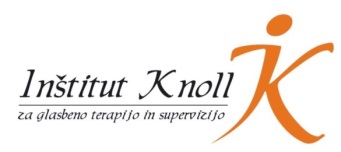 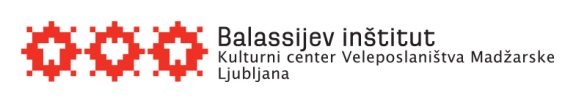 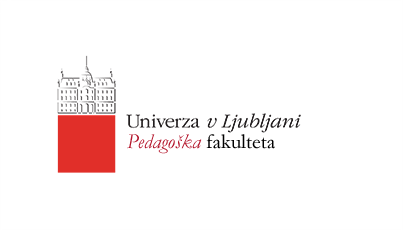 